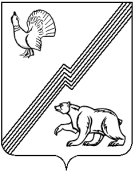 АДМИНИСТРАЦИЯ ГОРОДА ЮГОРСКАХанты-Мансийского автономного округа – Югры ПОСТАНОВЛЕНИЕот  28 октября 2014   									          № 5714Об основных направлениях бюджетной политикимуниципального образования города Югорска на 2015 год и на плановый период 2016 и 2017 годовНа основании статьи 172 Бюджетного кодекса Российской Федерации, руководствуясь разделом 10 Положения об отдельных вопросах организации и осуществления бюджетного процесса в муниципальном образовании городе Югорске, утвержденного решением                     Думы города Югорска от 26.09.2013 № 48 (с изменениями от 24.04.2014 № 32, от 07.10.2014           № 68), в соответствии с постановлением администрации города Югорска от 12.08.2014 № 4104 «О Порядке составления проекта решения о бюджете города Югорска на очередной финансовый год и плановый период»:1. Одобрить основные направления бюджетной политики муниципального образования города Югорска на 2015 год и на плановый период 2016 и 2017 годов согласно приложению.2. Направить настоящее постановление в Думу города Югорска и разместить                         на официальном сайте администрации города Югорска.3. Контроль за выполнением постановления возложить на заместителя главы администрации города Югорска - директора департамента финансов Л.И. Горшкову.Глава администрации города Югорска                                                                                                                  М.И. БодакПриложениек постановлениюадминистрации города Югорскаот   28 октября 2014   № 5714  Основные направления бюджетной политикигорода Югорска на 2015 год и на плановый период 2016 и 2017 годовОсновные направления бюджетной политики муниципального образования город Югорск на 2015 год и на плановый период 2016 и 2017 годов сформированы в соответствии                  со статьей 172 Бюджетного кодекса Российской Федерации и Положения об отдельных вопросах организации и осуществления бюджетного процесса в муниципальном образовании городе Югорске, утвержденного решением Думы города Югорска от 26.09.2013 № 48                      (с изменениями от 24.04.2014 № 32, от 07.10.2014 № 68), и являются определяющими                    при формировании бюджета города на 2015 год и на плановый период 2016 и 2017 годов,               как составной части экономической политики муниципального образования. Данный документ является ориентиром в области среднесрочного бюджетного планирования, отражает основные цели, задачи и приоритеты бюджетной политики, определенные в Бюджетном послании Президента России о бюджетной политике в 2014 – 2016 годах, Основных направлениях налоговой, бюджетной и долговой политики                                     Ханты - Мансийского автономного округа - Югры на 2015 год и на плановый период 2016 и 2017 годов, прогноза социально – экономического развития города Югорска на 2015-2017 годы.Основные цели и задачи бюджетной политики на 2015- 2017 годыБюджетная политика города обеспечивает преемственность бюджетной политики предыдущего планового периода и ориентирована в первую очередь на достижение стратегической цели - повышение качества жизни населения города за счет сохранения социальной и экономической стабильности и устойчивости развития муниципального образования. Одной из основных целей бюджетной политики города Югорска на 2015 год и на плановый период 2016 и 2017 годов является обеспечение долгосрочной сбалансированности                           и устойчивости бюджетной системы и безусловное исполнение принятых обязательств, включая выполнение задач, поставленных в указах Президента Российской Федерации                       от 2012 года, наиболее эффективным способом.Указанная цель будет достигаться путем решения следующих основных задач:- обеспечение стабильности и устойчивости городского бюджета;- постепенное сокращение дефицита бюджета города;- повышение эффективности мер, направленных на увеличение и укрепление доходной базы бюджета города;- повышение качества муниципальных программ и расширение их использования                    в бюджетном планировании;- повышение эффективности функционирования бюджетного сектора экономики в целях обеспечения потребностей граждан в качественных и доступных муниципальных услугах;- повышение прозрачности бюджетов и бюджетного процесса;- совершенствование нормативно-правового регулирования бюджетного процесса.Основные направления бюджетной политики в области доходов на 2015 год и на плановый период 2016 и 2017 годовБюджетная политика в области доходов на 2015 год и на плановый период 2016 и 2017 годов ориентирована на обеспечение необходимого уровня доходов бюджета города Югорска.Формирование бюджета города Югорска на 2015 год и на плановый период 2016 и 2017 годов осуществлялось на основе сценарных условий функционирования экономики Российской Федерации, с учетом:- основных направлений налоговой политики Ханты Мансийского автономного                 округа - Югры на 2015 год и на плановый период 2016 и 2017 годов;- основных направлений налоговой политики города Югорска на 2015 год и на плановый период 2016 и 2017 годов;- изменений бюджетной политики в области межбюджетных отношений;- основных параметров прогноза социально – экономического развития города Югорска.При формировании доходов бюджета города Югорска на 2015 год и на плановый период 2016 и 2017 годов учтены меры, предусмотренные планом мероприятий по росту доходов                   и оптимизации расходов бюджета города Югорска и сокращению муниципального долга                          на 2014 год и на плановый период 2015 и 2016 годов, утвержденным постановлением администрации города Югорска от 28.02.2014 № 758 «Об утверждении плана мероприятий                 по росту доходов и оптимизации расходов бюджета города Югорска и сокращению муниципального долга на 2014 год и на плановый период 2015 и 2016 годов и плана мероприятий по организации деятельности органов и структурных подразделений администрации города Югорска, направленной на увеличение налоговых и неналоговых доходов в бюджет города Югорска на 2014 год и на плановый период 2015 и 2016 годов»                 (с изменениями от 03.06.2014 № 2514, от 24.07.2014 № 3721, от 14.08.2014 № 4242).Основная задача бюджетной политики в области доходов на ближайшие три года - обеспечение дополнительного привлечения доходов в бюджет города. Для наполняемости бюджета города Югорска на 2015 год и на плановый период 2016 и 2017 годов необходимо развивать налоговый потенциал хозяйствующих субъектов, принимать все возможные меры            по повышению собираемости налогов, обязательному вовлечению недоимки в городской бюджет и борьбе с уклонением от уплаты налогов.Источником дополнительных доходов городского бюджета должны стать реализация мер, направленных на стабилизацию рынка труда, противодействие образованию просроченной задолженности по обязательным платежам, эффективное использование имущества, находящегося в муниципальной собственности. В данных условиях сохраняют свою актуальность вопросы совершенствования налогового администрирования и повышения уровня ответственности главных администраторов доходов бюджета города Югорска за выполнение плановых показателей поступления доходов в бюджет города Югорска. В основу проектировок доходов бюджета города Югорска на 2015 год и на плановый период 2016 и 2017 годов положены показатели утвержденного бюджета города Югорска               на 2014 год, ожидаемого исполнения доходной части бюджета за текущий финансовый год               с корректировкой на действующие условия. При определении общих параметров объема доходной части бюджета города Югорска на 2015 год и на плановый период 2016 и 2017 годов, учтены следующие изменения:1. Сокращение поступлений доходов в бюджет города, в связи с передачей                              на региональный уровень полномочий по обеспечению государственных гарантий прав граждан на получение общедоступного и бесплатного дошкольного образования и снижения единого норматива отчислений от налога на доходы физических лиц в бюджеты муниципальных образований с 38,5 до 34,0 процентов. Планируется, что выпадающие доходы бюджета города Югорска на 2015 год составят 73 480,8 тыс. рублей.2. Увеличение с 01.01.2015 года установленных законом автономного округа размеров потенциально возможного к получению индивидуальным предпринимателем годового дохода             в отношении следующих видов деятельности:- сдача в аренду (наем) недвижимого имущества;- розничная торговля;- автотранспортные услуги;- услуги общественного питания.Прогноз поступлений на 2015 год по налогу, взимаемому в связи с применением патентной системой выше ожидаемого поступления по указанному доходному источнику                 за 2014 год на 222,0 тыс. рублей. 3. Увеличение с 01.01.2016 года нормативов отчислений в местные бюджеты по доходам от платы за негативное воздействие на окружающую среду до 55 процентов (в настоящее время норматив отчислений составляет 40 процентов). Планируется, что дополнительные поступления в бюджет города Югорска в 2016 году по указанному доходному источнику составят 1 051,7 тыс. рублей.Основные характеристики доходов бюджета города Югорскана 2015 год и на плановый период 2016 и 2017 годовтыс. рублейОсновные направления бюджетной политикив области расходов города Югорска на 2015 год и на плановый период 2016 и 2017 годовВ среднесрочной перспективе важным и необходимым является обеспечение стабильности и устойчивости местного бюджета. Решение данной задачи предусматривает минимизацию дефицита бюджета, недопустимость принятия обязательств, не обеспеченных финансовыми ресурсами, поддержание объема муниципального внутреннего долга                           на безопасном для бюджетной системы уровне.Формирование расходной части бюджета должно осуществляться исходя из реальных объемов доходных поступлений и источников финансирования дефицита бюджета. Принятие решений по увеличению бюджетных ассигнований на исполнение действующих и (или) установлению новых расходных обязательств должно производиться только в пределах имеющихся для их реализации финансовых ресурсов.Существующий дефицит бюджета города, связанный с недостаточным объемом доходов бюджета города, требует проведения грамотной политики управления муниципальным долгом в целях недопущения необоснованного роста расходов на обслуживание муниципального долга, а также поддержания ликвидности единого счета бюджета города и обеспечения выполнения               в установленные сроки принятых бюджетных обязательств. В целях повышение эффективности мер, направленных на увеличение и укрепление доходной базы бюджета города необходимо продолжать совершенствование налогового администрирования, а так же необходимо продолжить практику согласованных действий органов местного самоуправления с исполнительными органами государственной власти Ханты-Мансийского автономного округа - Югры, территориальными подразделениями федеральных органов исполнительной власти по мобилизации доходов в бюджет города с целью максимально возможного сокращения недоимки по налоговым доходам и сокращения невыясненных поступлений. Следует обеспечить точность планирования и повысить уровень ответственности главных администраторов доходов за выполнение плановых показателей поступления доходов в городской бюджет.С 2014 года создана единая система муниципальных программ города, бюджет города сформирован на 2014 год и на плановый период 2015 и 2016 годов в структуре 22 муниципальных программ, то есть расходы бюджета города непосредственно увязаны с целями и задачами социально-экономического развития города.Эффективность и результативность «программного» бюджета зависит от качества муниципальных программ. Необходимо обеспечить дальнейшую интеграцию муниципальных программ в процесс бюджетного планирования, в том числе регламентировать процесс выделения дополнительных ресурсов, увязав его с достижением целей и результатов соответствующих муниципальных программ города.По итогам текущего финансового года необходимо осуществить детальную оценку эффективности реализации муниципальных программ и предусмотреть обязательную корректировку муниципальных программ, имеющих низкие оценки эффективности, а также предусмотрев механизмы учета результатов оценки эффективности при формировании проекта бюджета на очередной финансовый год и на плановый период. При подготовке проекта бюджета города на 2015 год и на плановый период 2016 и 2017 годов главным распорядителям бюджетных средств необходимо вернуться к определению приоритетов, реально оценить как содержание муниципальных программ, так и объемов их финансирования в увязке с поставленными целями и задачами, а также возможностями бюджета города. Необходимо повысить ответственность и заинтересованность ответственных исполнителей, соисполнителей муниципальных программ за достижение наилучших результатов в рамках ограниченных финансовых ресурсов.При проведение мероприятий по оптимизации расходов недопустимо сокращать объем предоставляемых муниципальных услуг, а также снижать качество их предоставления. Для решения задачи по повышению эффективности муниципальных услуг необходимо продолжить работу, направленную на рациональное и экономное использование бюджетных средств.Расходы на оказание муниципальных услуг должны планироваться исходя из необходимых гарантированных объемов услуг, оказываемых муниципальными учреждениями, с соблюдением установленных показателей их качества, а не методом индексации расходов отчетного года. Использование инструмента муниципального задания на оказание муниципальных услуг (работ) в бюджетном планировании обеспечит взаимосвязь муниципальных программ и муниципальных заданий в целях создания условий для достижения целей, поставленных перед муниципалитетом. Сводные показатели муниципальных заданий будут включены в состав индикаторов муниципальных программ (подпрограмм), а параметры муниципальных заданий будут формироваться в соответствии с целями и ожидаемыми результатами соответствующих программ.Формирование муниципального задания на оказание муниципальных услуг физическим и юридическим лицам должно осуществляться на основе единого перечня таких услуг и единых нормативов их финансового обеспечения. С принятием на федеральном уровне базовых перечней государственных (муниципальных) услуг и общего порядка определения нормативных затрат по сферам деятельности, в муниципалитете предстоит внести изменения и уточнения в ведомственные перечни муниципальных услуг (работ) и осуществить переход к расчету прозрачных и объективных нормативных затрат на оказание услуг (с учетом региональной и отраслевой специфики). Следует продолжить работу по реорганизации учреждений, ориентированных на оказание преимущественно платных услуг, а также учреждения, деятельность которых не соответствует полномочиям органов местного самоуправления. Одновременно нужно расширять практику размещения муниципальных заданий на конкурсной основе, в том числе с привлечением негосударственных организаций, субъектов малого и среднего бизнеса в бюджетный сектор, оказывающий услуги в сферах образования, культуры, спорта и туризма.Повышение открытости в этих вопросах повысит конкуренцию среди учреждений, создаст условия для привлечения негосударственных организаций к оказанию муниципальных услуг. Рост конкуренции позволит не только обеспечить экономное использование бюджетных средств, но и должен создать стимулы для оказания услуг на более качественной основе. Реформа системы оказания государственных услуг тесно связана с решением задачи               по повышению оплаты труда в бюджетном секторе в соответствии с целевыми показателями, установленными указами Президента Российской Федерации. Соответственно одновременно с повышением оплаты труда будут приниматься меры, направленные на повышение производительности труда в бюджетном секторе. Будет продолжена работа по переходу                   на «эффективный контракт», включающий показатели и критерии оценки эффективности деятельности работника для назначения стимулирующих выплат в зависимости от результатов труда и качества оказываемых муниципальных услуг. Финансовым источником мероприятий по совершенствованию оплаты труда должны стать не только дополнительно планируемые бюджетные ассигнования, а прежде всего внутренние резервы, которые должны быть учтены в Планах мероприятий («дорожных картах») изменений в отраслях социальной сферы, направленные на повышение эффективности отраслей образования и культуры. Необходимо продолжить работу по оптимизации структуры бюджетной сети и обеспечить развитие приносящей доход деятельности.На официальном сайте Администрации города Югорска создан раздел «Бюджет для граждан», где размещается информация о бюджетном процессе и бюджете города в доступной для граждан форме. В дальнейшем будет продолжена работа по обеспечению прозрачности и открытости бюджетного процесса. Публикуемая в открытых источниках информация позволяет гражданам составить представление о направлениях расходования бюджетных средств и сделать выводы об эффективности расходов и целевом использовании средств.В рамках совершенствования нормативно-правового регулирования бюджетного процесса на федеральном уровне планируется подготовка новой редакции Бюджетного кодекса Российской Федерации, которая должна подвести итоги проведенных бюджетных реформ, консолидировать в единую систему многочисленные принятые федеральные законы и разработанные законопроекты о внесении изменений в Бюджетный кодекс Российской Федерации. В связи с этим на уровне муниципалитета предстоит работа по совершенствованию нормативно-правового регулирования бюджетного процесса.Приоритетные расходы городского бюджета на 2015 год и на плановый период 2016 и 2017 годовС продолжающейся диспропорцией снижения доходов и роста расходов бюджета города в 2015 году и плановом периоде 2016 и 2017 годов сохранятся бюджетные ограничения               при формировании политики в области расходов местного бюджета. Поэтому приоритетным направлением использования бюджетных средств являются сферы деятельности, которые непосредственно определяют качество жизни населения: отрасли социальной сферы и жилищно-коммунального комплекса, обеспечивающие создание удобных и комфортных условий для проживания горожан.Выстраивание приоритетов расходов бюджета города осуществляется с учётом необходимости исполнения закреплённых за городом полномочий, организации надёжного функционирования городской инфраструктуры, необходимых условий для проживания горожан, в пределах возможных параметров бюджета города.В основу формирования объема и структуры расходов бюджета города на 2015-2017 годы положены утвержденные показатели планового периода бюджета города на 2014-2016 годы, а также новые показатели на 2017 год, базирующиеся на параметрах расходов предыдущего планового года.При этом обозначенные выше показатели были скорректированы исходя из следующих подходов:- принимаемых мер по оптимизации расходов городского бюджета в соответствии                   с Планом мероприятий по росту доходов, оптимизации расходов бюджета города Югорска                 и сокращению муниципального долга, утверждённым постановлением администрации города Югорска от 28.02.2014 № 758 (с изменениями от 03.06.2014 № 2514, от 24.07.2014 № 3721,            от 14.08.2014 № 4242); - изменений, внесенных в «дорожные карты» в сферах образования и культуры,                             в результате проведённой процедуры уточнения и согласования с окружными структурами целевых показателей повышения оплаты труда отдельным категориям работников в целях безусловного выполнения указов Президента Российской Федерации;- ежегодной индексации с 01 октября заработной платы по категориям работников,                   не подпадающих под действие указов Президента Российской Федерации, исходя                             из прогнозируемого уровня инфляции в 2015 году на 5%, в 2016 году - на 4,5%, в 2017 году -            на 4,3%;- ежегодной индексации в уровень инфляции (2015 год - 5%, 2016 год - 4,5%, 2017 год - 4,3%).С 2015 года учтены изменения состава полномочия, передаваемого на региональный уровень на реализацию основных общеобразовательных программ дошкольного образования,              в связи с уточнением перечня категорий работников дошкольного образования.Основными приоритетами бюджетной политики в сфере образования в 2015-2017 годах является безусловное выполнение решений, поставленных Президентом Российской Федерации в майских указах, обеспечение доступности качественного образования, соответствующего требованиям инновационного развития экономики, современным потребностям общества и каждого жителя города Югорска, а также принятых социальных обязательств с учетом адресного решения социальных проблем, оказание населению качественных и доступных муниципальных услуг, выявление и использование резервов для достижения планируемых результатов, эффективное расходование бюджетных средств.Будет продолжена реализация мероприятий по обеспечению доступности дошкольного образования для детей в возрасте от трех до семи лет. Мероприятиями «дорожной карты» предусмотрено увеличение к 2016 году охвата дошкольными образовательными услугами                до 82,4% детей в возрасте от 1 до 7 лет, в том числе 100% детей в возрасте от 3 до 7 лет. Также в рамках реализации указа продолжится обеспечение общеобразовательных учреждений средствами обучения в соответствии с требованиями Федерального государственного стандарта, увеличится охват детей в возрасте от 5 до 18 лет программами дополнительного образования детей, реализуются меры, направленные на выявление                           и поддержку одаренных детей и молодежи.В связи с уточнением с 2015 года состава государственного полномочия                                  по дошкольному образованию, увеличится поддержка негосударственных дошкольных организаций. Субвенция будет рассчитываться на весь контингент детей, посещающих дошкольные образовательные организации. Поддержка негосударственного сектора соответствует выполнению задач, поставленных указами Президента Российской Федерации,           и способствует увеличению охвата и ликвидации очерёдности детей в дошкольные организации.Софинансирование расходных обязательств по созданию условий для осуществления присмотра и ухода за детьми-инвалидами с 2015 года прекращается, что также связано с уточнением состава передаваемого для реализации местным бюджетам государственного полномочия в части дошкольного образования.Финансирование сферы образования в 2015-2017 годах будет осуществляться                           в соответствии с целями и задачами муниципальной программы «Развитие образования                      в городе Югорске на 2014-2020 годы», с учётом консолидации расходов отрасли и повышения их эффективности.Основы законодательства Российской Федерации о культуре провозглашают основополагающую роль культуры в развитии и самореализации личности, гуманизации общества, сохранении национальной самобытности, отмечают неразрывную связь создания и сохранения культурных ценностей, приобщения к ним всех граждан. Бюджетная политика в сфере культуры направлена на повышение эффективности управления отраслью в реализации целей и задач, сформулированных муниципальной программой «Развитие культуры и туризма в городе Югорске на 2014-2020 годы».                                В приоритетном порядке продолжится реализация мероприятий, направленных на достижение целевых показателей, установленных Указом Президента Российской Федерации от 07.05.2012 № 597 «О мероприятиях по реализации государственной социальной политики», в том числе              в части обеспечения повышения оплаты труда работникам культуры, а так же сохранение уровня и качества предоставления муниципальных услуг в сфере культуры и искусства, модернизация управления отраслью, сохранение объектов культурного наследия. Не менее важным остается обеспечение доступа к культурным ценностям для представителей разных социальных групп, выявление, поддержка и развитие одаренных детей.В сфере физической культуры и спорта необходимо руководствоваться указанной Президентом Российской Федерации политикой вовлечения все большей доли населения                  в массовую физическую культуру и спорт. Немаловажной задачей является расширение спектра доступных населению города видов спорта, поддержка соответствующих инициатив населения. В первую очередь решение данной задачи сводится к материально-техническому обеспечению – наличие спортивных площадок, стадионов, инвентаря.Бюджетная политика в области физической культуры и спорта направлена на повышение эффективности управления отраслью в решении целей и задач, сформулированных                              в муниципальной программе «Развитие физической культуры и спорта в городе Югорске                     на 2014-2020 годы», в том числе на обеспечение возможностей жителей города систематически заниматься физической культурой и спортом, на создание условий для ведения гражданами здорового образа жизни, обеспечения развития массового спорта и достижения спортсменами высоких спортивных результатов на соревнованиях окружного, российского и международного уровня.Бюджетная политика в области жилищно-коммунального комплекса города в 2015-2017 годах будет осуществляться в рамках следующих муниципальных программ: «Обеспечение доступным и комфортным жильем жителей города Югорска в 2014 – 2020 годах», «Развитие жилищно-коммунального комплекса в городе Югорске на 2014 – 2020 годы». Реализация мероприятий данных программ направлена на решение следующих задач:- создание условий и механизмов для увеличения объемов жилищного строительства, способствующих повышению доступности жилья, улучшению жилищных условий и качества жилищного обеспечения граждан;- содействие реализации проектов жилищного строительства, предусматривающих строительство жилья эконом-класса;- повышение надежности и качества предоставления жилищно-коммунальных услуг.Во исполнение Указа Президента Российской Федерации от 07.05.2012 № 600 «О мерах по обеспечению граждан Российской Федерации доступным и комфортным жильем и повышению качества жилищно-коммунальных услуг» будет продолжена реализация комплекса мер по ликвидации непригодного и аварийного жилищного фонда, признанного таковым, предоставлению субсидий отдельным категориям граждан на приобретение или строительство жилья, повышению доступности ипотечных жилищных кредитов, строительству жилого фонда и обеспечению инженерной инфраструктурой земельных участков под жилищное строительство.Проведение капитального ремонта жилищного фонда муниципалитета в планируемом периоде будет осуществляться за счет ежемесячных взносов граждан на проведение капитального ремонта многоквартирных домов, средств бюджета автономного округа и муниципального образования.Бюджетная политика в области благоустройства и улучшение внешнего облика города будет осуществляться в рамках муниципальной программы «Благоустройство города Югорска на 2014-2020 годы», основной целью которой является комплексное благоустройство и озеленение города, создание благоприятных, комфортных и безопасных условий для проживания и отдыха жителей города.В сфере дорожного хозяйства будут продолжаться мероприятия по сохранению существующей сети дорог, т.е. сохранение дорожной одежды, увеличение срока службы покрытия, повышение транспортно-эксплуатационного состояния дорог. Финансирование мероприятий в сфере дорожного хозяйства из бюджета города на 2015 год и на плановый период 2016 и 2017 годов будет осуществляться в рамках ассигнований дорожного фонда муниципального образования.Бюджетные ассигнования в сфере дорожного хозяйства планируется направить                     на реализацию мероприятий по развитию сети автомобильных дорог муниципалитета в рамках муниципальной программы «Развитие сети автомобильных дорог и транспорта в городе Югорске на 2014-2020 годы».Значительной долей в образовании муниципального дорожного фонда является субсидия из окружного бюджета на софинансирование мероприятий, направленных на приведение                        в нормативное состояние автомобильных дорог местного значения, а также строительство, реконструкцию и капитальный ремонт автомобильных дорог местного значения.Результатом улучшения состояния дорожной сети муниципального образования станет обеспечение безопасности движения на территории города Югорска.Наименование доходовУтверждено на 2014 годУтверждено на 2014 годПроектПроектПроектНаименование доходоврешением Думы города Югорска 
от 20.12.2014 № 68решением Думы города Югорска 
от 07.08.2014 № 502015 год2016 год2017 годНалоговые доходы885 875,1879 854,8711 977,0743 350,0774 699,6Неналоговые доходы77 660,5106 680,874 925,478 703,181 405,1Безвозмездные поступления1 331 038,81 515 742,11 396 344,21 600 065,91 728 348,0ВСЕГО2 294 574,42 502 277,72 183 246,62 422 119,02 584 452,7